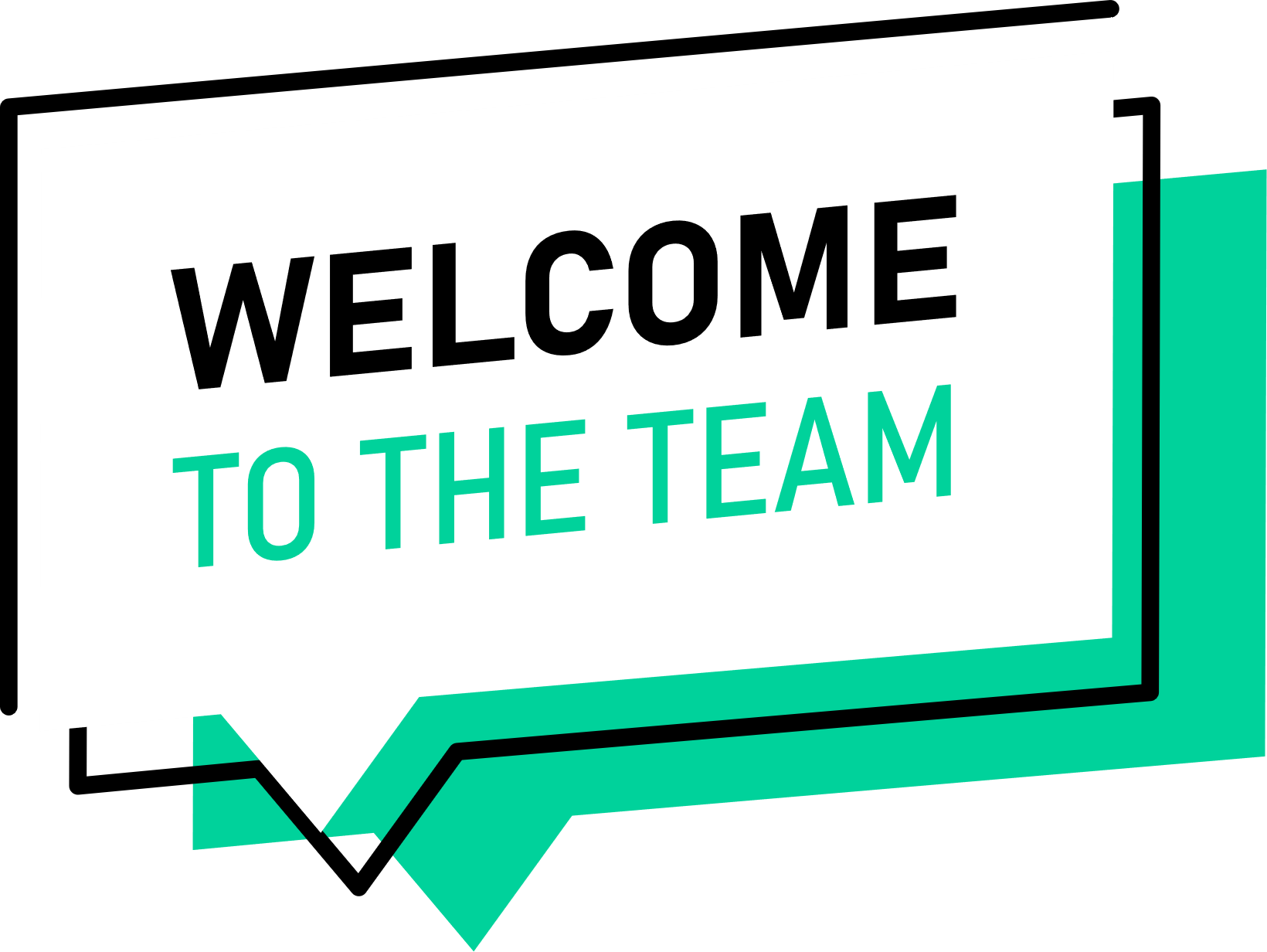 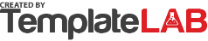 JORDAN LOYDJORDAN LOYDJORDAN LOYD(New Hire) Operations Manager(New Hire) Operations Manager(New Hire) Operations Manager Procurement Department Procurement Department Procurement DepartmentTraining Start:05/03/2024First 10 Days to CompleteDue dateFirst 10 Days to Complete15/03/2024Training TopicActivity ContactStatusIntroduction: Company Mission, Vision, and ValuesB. MorrisCompletedIntroduction: Company’s Products and ServicesB. MorrisCompletedCompany Policies and ProceduresJ. HowardCompletedOrganizational Structure and Key DepartmentsK. JacksonIn ProgressCompany Benefits and ResourcesK. JacksonIn ProgressCompany CultureK. JacksonPendingSystems and ToolsE. KrugerPendingIT and SecurityV. CooperCompletedWorkplace SafetyD. DavisIn ProgressLorem ipsum #1J. JamesPendingLorem ipsum #2J. JamesPendingFirst 30 Days to CompleteDue dateFirst 30 Days to Complete04/04/2024Training TopicActivity Contact StatusFundamentals of operations managementH. BrooksPendingAnalytics in operationsP. SmithPendingProject planning and managementL. NielsPendingInventory managementP. SmithPendingSupply chain design and managementL. WilsonPendingFirst 60 Days to CompleteDue dateFirst 60 Days to Complete04/05/2024Training TopicActivity Contact StatusQuality managementT. HanksPendingAdvanced conceptsR. GreenPendingLorem IpsumO. WhitePendingSupervisor:Austin Strawberry © TemplateLab.com © TemplateLab.com